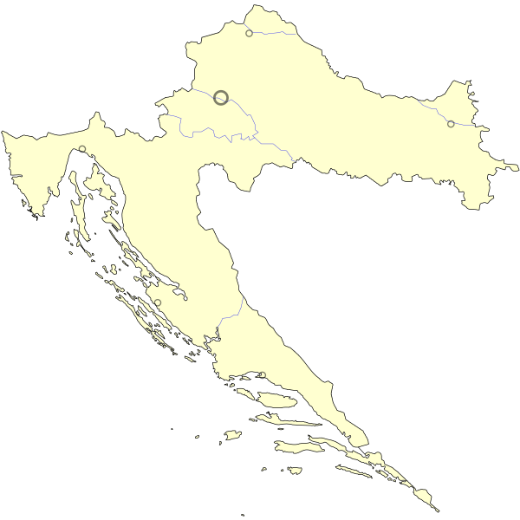 Težište HrvatskeGdje se nalazi težište Hrvatske?Što trebamo napraviti da bi to saznali pogledajte u nastavku teksta!Postupak:1.Zalijepi kartu Hrvatske na karton pa je izreži. 2. Na kraj konca stavi gumicu, objesi karton sa zalijepljenom kartom Hrvatske tako da slobodno visi na nekoliko mjesta i odredi nekoliko težišnica!3. U sjecištu težišnica nalazi se težište Hrvatske.4. Pogledaj na karti sa kojim mjestom  se poklapa težište Hrvatske.ZADATAK:Donijeti u školi sav pribor koji si koristio/koristila u određivanju težišta.Napraviti  prezentaciju u kojoj ćeš prikazati fotografije koraka pri određivanju težišta  i/ili videozapis. Fotografiraj obavezno i pribor kojim si se služio/služila.. Kao uvodni slajd prezentacije opiši što je težište, gdje se nalazi, kako se utvrđuje.  